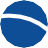 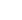 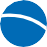 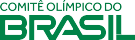 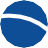 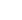 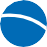 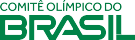 Vocês sabiam que posso atingir a velocidade de 110 km/h? Mas também sou uma onça-pintada, né? Impossível o ser humano atingir essa marca. Mas no Atletismo tem um pessoal que corre muito rápido, nos 100m. Nosso primeiro bicampeão olímpico, o Adhemar Ferreira da Silva, era do Atletismo, mas no salto triplo. Ele foi ouro nos Jogos de Helsinque 1952 e Melbourne 1956.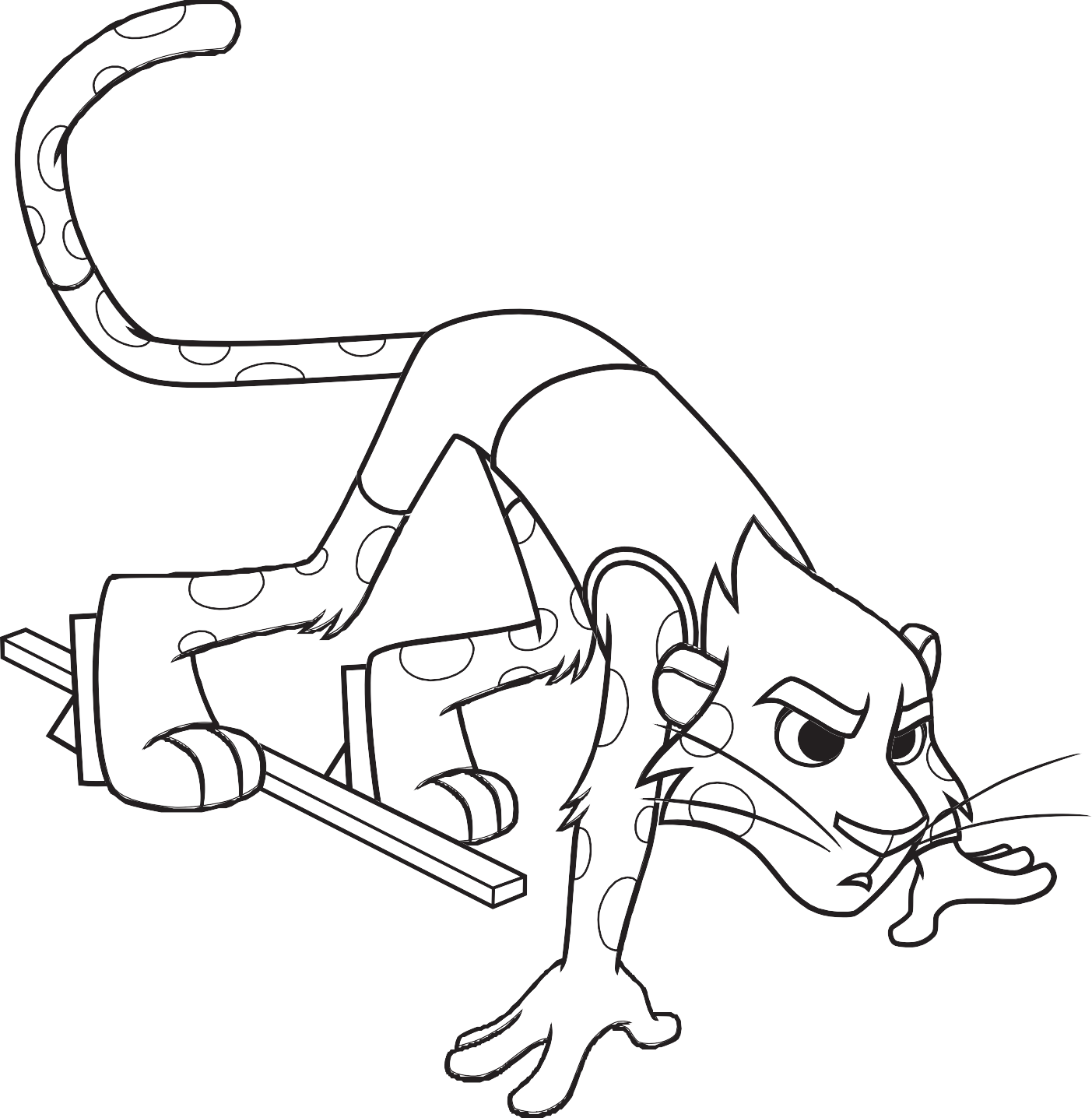 